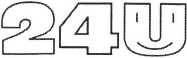 COMPUTERSZákazník:Fakturační adresa:Střední průmyslová škola dopravní, Plzeň, Karlovarská 99 Jan PrinciKarlovarská 1210/99 Plzeň - Bolevec 32300Česká republikaTelefon: +420 773071280 E-mail: princl@dopskopl.czIČO: 69457930 DIČ: CZ69457930Čas objednání: 18.09.2023, 09:13 Datum vystavení: 18.09.2023Objednávka 212/2023Potvrzení o přijetí objednávky 10164Dodavatel:24U s.r.o. Michelská 51 Praha 4 - Michle 141 00 Česká republikaČíslo účtu: 268301330 / 0300 IBAN: CZ96 0300 0000 0002 6830 1330 SWIFT: CEKOCZPP Telefon: +420 224 910 892 Email: obchod@24u.cz IČO: 26152584 DIČ: CZ26152584Způsob platby: Bankovním převodemVariabilní symbol: 10164Celkem:	69 890,00 KčRekapitulace DPHSazba DPH	Bez DPH0 %	0,00 Kč21 %	57 760,33 KčCelkem 57 760,33 KčDPH Celkem (s DPH)0,00 Kč	0,00 Kč12 129,67 Kč 69 890,00 Kč12 129,67 Kč 69 890,00 KčPoznámka:Nákup pro školuSTŘEDNÍ PRŮMYSLOVÁ ŠKOLA DOPRAVNÍ,PLZEŇ, Karlovarská 99, 323 00SSfEN0 1 8, 09, 2023.počet přílohlistuč.j.:počet listůPoložkaMnožstvíJednotkaJedn. cenaDPHCena {bez DPH)Cena (s DPH)*r	Apple iPad 10,9" Wi-Fi 64GB - ModrýKód: P00303Dostupnost: Skladem5ks13 978,00 Kč21 %57 760,33 Kč69 890,00 KčApple iPad 10,9" Wi-Fi 64GB - ModrýKód: P00303Dostupnost: SklademDoprava: Přepravní služba Top TransDoprava: Přepravní služba Top Trans1ks0,00 Kč21%0,00 Kč0,00 KčPlatba: Bankovním převodemPlatba: Bankovním převodem1ks0,00 Kč0 %0,00 Kč0,00 Kč